8494 Boulder Hills Dr.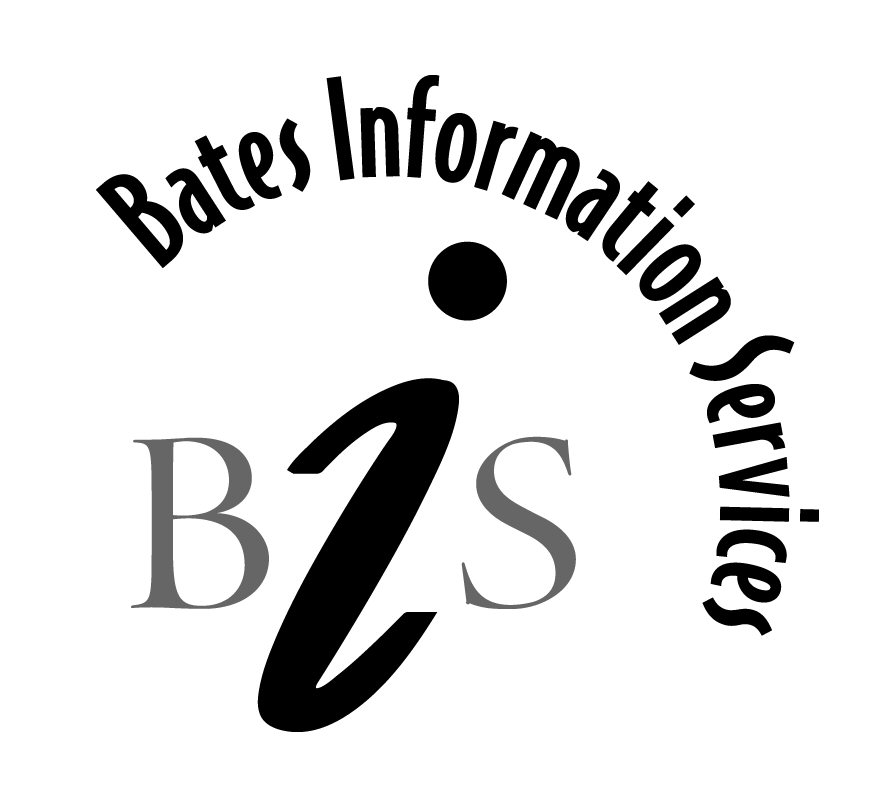 Niwot, CO  80503+1 303.772.7095Dec. 24, 2013Analysis of 330 articles in ABI-INFORM that have “intelligence reform” in the title, abstract or subject. Most frequently mentioned companies/organizations:Most frequently mentioned people:Most frequent subject terms:Date of publication:(No articles prior to 1996 mention this phrase)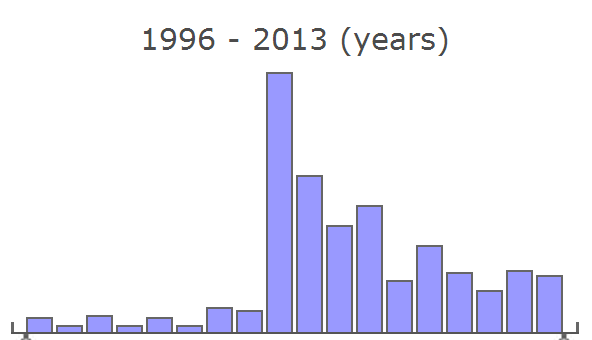  Central Intelligence Agency‎17 Congress‎10 Cable News Network Inc‎8 Department of Defense‎8 Federal Bureau of Investigation‎8 Central Intelligence Agency--CIA‎7 Office of the Director of National Intelligence‎7 Senate‎7 Department of Homeland Security‎5 Transportation Security Administration‎5 United Nations‎5 WSI Corp‎5 Defense Intelligence Agency‎4 Caribbean Media Corp‎3 Defense Science Board‎3 House of Representatives‎3 OSSNet Inc‎3 CBS Corp‎2 Costco Wholesale Corp‎2 Defense Advanced Research Projects Agency‎2 Democratic Party‎2 Department of Justice‎2 Enron Corp‎2 Environmental Protection Agency--EPA‎2 Federal Bureau of Investigation--FBI‎2 Food & Drug Administration‎2 General Dynamics C4 Systems‎2 Gray Hawk Systems Inc‎2 Harvard Medical School‎2 ManTech International Corp‎2 National Counterterrorism Center‎2 Organization of Petroleum Exporting Countries‎2 Postal Service‎2 Procter & Gamble Co‎2 Republican Party‎2 Senate-Finance, Committee on‎2 Toll Brothers Inc‎2 United States Geospatial Intelligence Foundation‎2 Air Force-US‎1 American Airlines Inc‎1 American Civil Liberties Union‎1 Applause Inc‎1 Army-US‎1 BBN Corp‎1 CIA‎1 Coalition of Airline Pilots Associations‎1 Congressional Research Service‎1 CSI Travel‎1 Customs Service-US‎1 Department of State‎1 Drug Enforcement Administration‎1 Eurasia Group‎1 Fox News Network‎1 Furman University‎1 Gazprom‎1 General Accounting Office‎1 Google Inc‎1 Government Accountability Office‎1 Guardsmark LLC‎1 Homeland Security‎1 House of Representatives-Judiciary, Committee on the‎1 InfraGard‎1 Institute of Medicine‎1 Kia Motor Corp‎1 Mantech International Corp‎1 McGraw-Hill Cos‎1 National Aeronautics & Space Administration--NASA‎1 National Intelligence Council‎1 News Corp Ltd‎1 New York University‎1 NIE International Inc‎1 North Atlantic Treaty Organization‎1 NSA International Inc‎1 Office of Management & Budget‎1 Office of Personnel Management--OPM‎1 Open Source Solutions‎1 Open Source Solutions Inc‎1 Regional Airline Association‎1 Senate-Armed Services, Committee on‎1 Senate-Governmental Affairs, Committee on‎1 Stanford University‎1 Taliban‎1 Taliban-Afghanistan‎1 Tusk‎1 United Nations Security Council‎1 Visa Express‎1 Zippo Manufacturing Co‎1Steele, Robert D‎9 Bush, George (President)‎5 Hunter, Duncan‎4 Vivas, Robert David Steele‎4 Bush, George W‎3 Korabelnikov, Valentin‎3 Negroponte, John D‎3 Pelosi, Nancy‎3 Bondaryk, Krzysztof‎2 Collins, Susan‎2 Dean, Howard B‎2 Eckert, Beverly‎2 Graham, Bob‎2 Lieberman, Joe‎2 McConnell, Mike‎2 Negroponte, John‎2 Obama, Barack‎2 Pollari, Nicolo‎2 Violante, Luciano‎2 Agen, Jarrod‎1 Ahlenius, Steve‎1 Barton, Joe‎1 Berkowitz, Peter‎1 Bertinotti, Fausto‎1 Best, Dick‎1 Brutti, Massimo‎1 Bush-Cheney‎1 Bush, Rudolph‎1 Byrd, Robert‎1 Casson, Felice‎1 Chambliss, Saxby‎1 Cheney, Dick‎1 Chertoff, Michael‎1 Conrad, Kent‎1 Douglas, Sarah‎1 Dreier, David‎1 Flake, Jeff‎1 Gates, Bob‎1 Gonzales, Alberto R‎1 Hamilton, Lee H‎1 Harman, Jane‎1 Hastert, Dennis‎1 Hayden, Mike‎1 Hoekstra, Peter‎1 Kaminski, Mariusz‎1 Kay, David‎1 Kelley, Kevin‎1 Kerry, Bob‎1 King, Larry‎1 Kocsis, Kalman‎1 Kolton, Chad‎1 Kyl, Jon‎1 Larsen, Rick‎1 LeBlond, Ray‎1 Lieberman, Joseph I‎1 Mantovano, Alfredo‎1 Marszalek, Anna‎1 Martino, Antonio‎1 Menendez, Bob‎1 Myers, Richard‎1 Negreponte, John‎1 Odom, William E‎1 Oplinger, Ken‎1 Parisi, Arturo‎1 Patton, Kerry‎1 Pfleuger, Michael‎1 Posner, Richard A‎1 Prodi, Romano‎1 Rooney, Sean‎1 Sanders, Ronald‎1 Schiff, Adam‎1 Schmidt, Drew‎1 Sensenbrenner, F James Jr‎1 Siemiatkowski, Zbigniew‎1 Steele, Robert‎1 Vanderpool-Wallace, Vincent‎1 Whitaker, Elizabeth‎1intelligence reform & terrorism prevention act 2004-us‎101 intelligence gathering‎55 national security‎28 government agencies‎21 terrorism‎17 bills‎10 legislation‎10 airline security‎8 information sharing‎8 reforms‎8 federal legislation‎7 appointments & personnel changes‎6 armed forces‎6 politics‎6 attorneys general‎4 conferences‎4 congressional committees‎4 espionage‎4 nominations‎4 presidents‎4 research & development--r&d‎4 security clearances‎4 book reviews‎3 budgets‎3 civil liberties‎3 compliance‎3 customer services‎3 federal government‎3 information technology‎3 law enforcement‎3 news analysis‎3 resignations‎3 surveillance‎3 weapons of mass destruction‎3 aircraft accidents & safety‎2 airline industry‎2 aviation‎2 background checks‎2 boundaries‎2 contractors‎2 convention centers‎2 councils‎2 defense contracts‎2 drivers licenses‎2 economic growth‎2 employment policies‎2 foreign policy‎2 governmental reform‎2 graduate students‎2 gross domestic product--gdp‎2 immigration policy‎2 international relations-us‎2 iraq war-2003‎2 nonfiction‎2 public policy‎2 regulation of financial institutions‎2 security services‎2 security systems‎2 standards‎2 studies‎2 suicide bombings‎2 usa patriot act 2001-us‎2 workshops‎2 assessment centers‎1 awards & honors‎1 banking industry‎1 bank examiners‎1 nuclear weapons‎1 organizational structure‎1 outsourcing‎1 pardons‎1 passengers‎1 passports & visas‎1 performance appraisal‎1 performance standards‎1 personal profiles‎1 pilots‎1 police‎1 policy making‎1 political advertising‎1 political alliances‎1 political appointments‎1 political behavior‎1 political campaigns‎1 political parties‎1 ports‎1 presidential elections‎1 press releases‎1 prime ministers‎1 problems‎1 problem solving‎1 progress‎1 public officials‎1 public opinion‎1 public private partnerships‎1 public prosecutors‎1 real id act 2005-us‎1 rebellions‎1 recruitment‎1 reorganization‎1